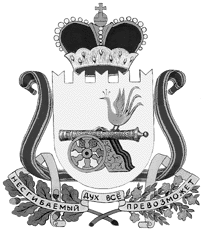 администрация муниципального образования«Вяземский район» смоленской областиПОСТАНОВЛЕНИЕот 02.02.2018 № 176О присвоении наименования элементу планировочной структуры Руководствуясь пунктом 21 части 1 статьи 14 Федерального закона                           от 06.10.2003 № 131-ФЗ «Об общих принципах организации местного самоуправления в Российской Федерации», постановлением Правительства Российской Федерации от 19.11.2014 № 1221 «Об утверждении Правил присвоения, изменения и аннулирования адресов», Уставом муниципального образования «Вяземский район» Смоленской области, Уставом Вяземского городского поселения Вяземского района Смоленской области, постановление Администрации муниципального образования «Вяземский район» Смоленской области от 31.08.2015 № 1583 «Об утверждении Правил присвоения, изменения и аннулирования адресов»,Администрация муниципального образования «Вяземский район» Смоленской области постановляет:1. Присвоить наименование территории гаражей, расположенной                            в г. Вязьме, ограниченной с севера территорией строения 17 мкр. Березы, с востока придомовой территорией дома № 14 мкр. Березы, с юга-востока придомовыми территориями домов 4, 6, 8, 16 по ул. Парковая,  с запада придомовыми территориями домов 28, 30, 32, 34 по ул. Дмитрова Гора  – «территория Каскад» согласно прилагаемой схеме – приложение № 1.2. Опубликовать настоящее постановление в газете «Вяземский вестник» и разместить на официальном сайте Администрации муниципального образования «Вяземский район» Смоленской области.Глава муниципального образования«Вяземский район» Смоленской области                                             И.В. ДемидоваИсполнитель:	                                                                               В.Б. Волков                                                                      				               2 46 28								                    Разработал	:                                                                                 	В.В. Байкова										               5 49 21СОГЛАСОВАНО:Заместитель Главы Администрации                                                 В.И. АлимовНачальник юридического отдела			          		      В.П. БерезкинаГлавный специалист отдела муниципальной службы						          Л.В. ИкатоваРазослать: прокурору, налоговой службе, КАиЗ - 2, росреестр, КИО, БТИ, ГИИЗ г. Вязьма, ТИК, О.М. Лукиной.Экз.10.